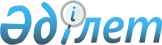 "2023-2025 жылдарға арналған Аягөз ауданының Ақтоғай кенттік округінің бюджеті туралы" Аягөз аудандық мәслихатының 2022 жылғы 27 желтоқсандағы № 20/400-VII шешіміне өзгерістер енгізу туралыАбай облысы Аягөз аудандық мәслихатының 2023 жылғы 1 қарашадағы № 8/112-VIII шешімі
      Аягөз аудандық мәслихаты ШЕШТІ:
      1. "2023-2025 жылдарға арналған Аягөз ауданының Ақтоғай кенттік округінің бюджеті туралы" Аягөз аудандық мәслихатының 2022 жылғы 27 желтоқсандағы №20/400-VІІ шешіміне мынадай өзгерістер енгізілсін:
      1- тармақ жаңа редакцияда жазылсын:
      "1. 2023-2025 жылдарға арналған Ақтоғай кенттік округінің бюджеті тиісінше 1, 2 және 3 қосымшаларға сәйкес, соның ішінде 2023 жылға келесі көлемдерде бекітілсін:
      1) кірістер – 382741,2 мың теңге, соның ішінде: 
      салықтық түсімдер – 54184,0 мың теңге; 
      салықтық емес түсімдер – 0,0 мың теңге; 
      негізгі капиталды сатудан түсетін түсімдер – 426,0 мың теңге;
      трансферттердің түсімдері – 328131,2 мың теңге;
      2) шығындар – 397746,4 мың теңге;
      3) таза бюджеттік кредиттеу – 0,0 мың теңге, соның ішінде:
      бюджеттік кредиттер – 0,0 мың теңге;
      бюджеттік кредиттерді өтеу – 0,0 мың теңге; 
      4) қаржы активтерімен операциялар бойынша сальдо – 0,0 мың теңге, соның ішінде:
      қаржы активтерін сатып алу – 0,0 мың теңге;
      мемлекеттің қаржы активтерін сатудан түсетін түсімдер – 0,0 мың теңге;
      5) бюджет тапшылығы (профициті) – - 15005,2 мың теңге;
      6) бюджет тапшылығын қаржыландыру (профицитін пайдалану) – 15005,2 мың теңге, соның ішінде:
      қарыздар түсімі – 0,0 мың теңге;
      қарыздарды өтеу – 0,0 мың теңге;
      бюджет қаражатының пайдаланылатын қалдықтары –15005,2 мың теңге.";
      көрсетілген шешімнің 1- қосымшасы осы шешімнің қосымшасына сәйкес жаңа редакцияда жазылсын.
      2. Осы шешiм 2023 жылдың 1 қаңтарынан бастап қолданысқа енгізіледі. 2023 жылға арналған Ақтоғай кенттік округінің бюджеті
					© 2012. Қазақстан Республикасы Әділет министрлігінің «Қазақстан Республикасының Заңнама және құқықтық ақпарат институты» ШЖҚ РМК
				
      Аягөз аудандық мәслихат төрағасы 

А. Ибрайшин
Аягөз аудандық мәслихатының
2023 жылғы 1қарашадағы
№8/112-VІІI шешіміне
қосымша
Аягөз аудандық мәслихатының
2022 жылғы 27 желтоқсандағы
№ 20/400-VІI шешіміне
1-қосымша
Санаты
Санаты
Санаты
Санаты
Сома (мың теңге)
Сыныбы
Сыныбы
Сыныбы
Сома (мың теңге)
Кішісыныбы
Кішісыныбы
Сома (мың теңге)
Атауы
Сома (мың теңге)
I. Кірістер
382741,2
1
Салықтық түсімдер
54184,0
01
Табыс салығы
9408,0
2
Жеке табыс салығы
9408,0
04
Меншiкке салынатын салықтар
16636,0
1
Мүлiкке салынатын салықтар
688,0
3
Жер салығы
1955,0
4
Көлiк құралдарына салынатын салық
13993,0
05
Тауарларға, жұмыстарға және көрсетілетінқызметтерге салынатын ішкі салықтар
28140,0
3
Табиғи және басқа да ресурстарды пайдаланғаны үшін түсетін түсімдер
28140,0
3
Негізгі капиталды сатудан түсетін түсімдер
426,0
03
Жерді және материалдық емес активтерді сату
426,0
1
Жер учаскелерін сатудан түсетін түсімдер
426,0
4
Трансферттердің түсімдері
328131,2
02
Мемлекеттiк басқарудың жоғары тұрған органдарынан түсетiн трансферттер
328131,2
3
Аудандық (облыстық маңызы бар қаланың) бюджетінен трансферттер
328131,2
Функционалдық топ
Функционалдық топ
Функционалдық топ
Функционалдық топ
Функционалдық топ
Сома (мың теңге)
Кіші функция
Кіші функция
Кіші функция
Кіші функция
Сома (мың теңге)
Бюджеттік бағдарламалардың әкiмшiсi
Бюджеттік бағдарламалардың әкiмшiсi
Бюджеттік бағдарламалардың әкiмшiсi
Сома (мың теңге)
Бағдарлама
Бағдарлама
Сома (мың теңге)
Атауы
Сома (мың теңге)
ІІ. Шығындар
397746,4
01
Жалпы сипаттағы мемлекеттiк қызметтер
71169,5
1
Мемлекеттiк басқарудың жалпы функцияларын орындайтын өкiлдi, атқарушы және басқа органдар
71169,5
124
Аудандық маңызы бар қала, ауыл, кент, ауылдық округ әкімінің аппараты
71169,5
001
Аудандық маңызы бар қала, ауыл, кент, ауылдық округ әкімінің қызметін қамтамасыз ету жөніндегі қызметтер
71169,5
022
Мемлекеттік органның күрделі шығыстары
0,0
07
Тұрғын үй-коммуналдық шаруашылық
36729,0
3
Елді-мекендерді көркейту
36729,0
124
Аудандық маңызы бар қала, ауыл, кент, ауылдық округ әкімінің аппараты
36729,0
008
Елді мекендердегі көшелерді жарықтандыру
24160,0
009
Елді мекендердің санитариясын қамтамасыз ету
0,0
011
Елді мекендерді абаттандыру мен көгалдандыру
12569,0
12
Көлiк және коммуникация
289842,7
1
Автомобиль көлiгi
289842,7
124
Аудандық маңызы бар қала, ауыл, кент, ауылдық округ әкімінің аппараты
289842,7
012
Аудандық маңызы бар автомобиль жолдарын, ауылдарды, кенттерді, ауылдық округтерді салу және реконструкциялау
15000,0
013
Аудандық маңызы бар қалаларда, ауылдарда, кенттерде, ауылдық округтерде автомобиль жолдарының жұмысістеуін қамтамасыз ету
6584,0
045
Аудандық маңызы бар қалаларда, ауылдарда, кенттерде, ауылдық округтерде автомобиль жолдарын күрделі және орташа жөндеу
268258,7
15
Трансферттер
5,2
1
Трансферттер
5,2
124
Аудандық маңызы бар қала, ауыл, кент, ауылдық округ әкімінің аппараты
5,2
048
Пайдаланылмаған (толық пайдаланылмаған) нысаналы трансферттерді қайтару
5,2
III. Таза бюджеттік кредиттеу
0,0
Бюджеттік кредиттер
0,0
Бюджеттік кредиттерді өтеу
0,0
IV. Қаржы активтерімен операциялар бойынша сальдо
0,0
Қаржы активтерін сатып алу
0,0
Мемлекеттің қаржы активтерін сатудан түсетін түсімдер
0,0
V. Бюджет тапшылығы (профициті)
-15005,2
VI. Бюджет тапшылығын қаржыландыру (профицитін пайдалану)
15005,2
Қарыздар түсімі
0,0
Қарыздарды өтеу
0,0
8
Бюджет қаражатының пайдаланылатын қалдықтары
15005,2
01
Бюджет қаражаты қалдықтары
15005,2
1
Бюджет қаражатының бос қалдықтары
15005,2